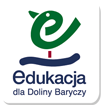 WIE 2018 - Regionalny Konkurs Wiedzy o Dolinie Baryczy Edycja XXI „GRAM w Dolinę Baryczy”,, MOJA OKOLICA – MÓJ SKARB”Karolina DębowskaKl. 7 Szkoły Podstawowej im. ks. Jana Twardowskiego w PowidzkuPytania do gry wraz z punktacjąJak nazywa się akcja, w której dzieci pomagają przedostać się żabom przez drogę?"Na Ratunek Żabom"	            -1	"Z Żabami Przez Barycz"	 -1"Akcja Żaba"	             1	"Bezpieczne Żabki"	            -1Dolina Baryczy to największy w Polsce ornitologiczny rezerwat o nazwie...Stawy Milickie	            1	Stawy w Dolinie Baryczy	-1	Stawy Sułowskie	           -1	Dolina Stawów	           -1Największy płaz występujący w Dolinie Baryczy to...ropucha szara	 1	rzekotka drzewna	-1	kumak nizinny	-1	żaba moczarowa	-1Pieszy szlak turystyczny w Dolinie Baryczy - szlak czerwony „zamkowy”: Żmigród– Sułów–Wzgórze Joanny–Krośnice–Milicz, ma długość...30 km	       -1	55 km	       -1	64 km	        1	70 km	       -1Na terenie ilu gmin położony jest Park Krajobrazowy "Dolina Baryczy"?4	-1	5	-1	7	-1	9	 1Ile gatunków ptaków (w przybliżeniu) występuje w Dolinie Baryczy?100	   -1	200	   -1	300	    1	600	   -1W którym roku został utworzony Park Krajobrazowy Dolina Baryczy?2000	     -1	1997	     -1	1996	      1	1992	     -1Na obszarze jakich województw położony jest Park Krajobrazowy „Dolina Baryczy” ?dolnośląskiego, wielkopolskiego	   1	dolnośląskiego, lubuskiego	             -1	dolnośląskiego, opolskiego	             -1	dolnośląskiego, łódzkiego	             -1Na terenie ilu powiatów znajduje się Park Krajobrazowy "Doliny Baryczy"?10	 -1	7	 -1	5	 -1	4	 1Zaskroniec to...niejadowity wąż	  1	ryba	                      -1	mały ptak	            -1	ssak	                      -1	Rezerwat przyrody „Radziądz” został utworzony w celu ochrony lasu…iglastego	  -1	liściastego	   1	mieszanego	  -1Jaki rodzaj ryb przede wszystkim hoduje się w stawach Doliny Baryczy?karpie	1	szczupaki	-1	dorsze	-1	liny	-1Smok jest w herbie…Trzebnicy	    -1	Żmigrodu	     1	Milicza	    -1	Twardogóry	    -1Czym żywi się głównie wydra?glonami	 -1owadami	 -1ptakami	 -1	rybami	  1Gdzie znajduje się siedziba zarządu Stawy Milickie SA?w Rudzie Sułowskiej       1	w Miliczu	                    -1	w Radziądzu	                    -1	w Żmigrodzie	                  -1Jelonki rogacze należą obecnie do najrzadszych mieszkańców Doliny Baryczy. Występują w kompleksie na..wschód od Rudy Sułowskiej	     -1	północ od Radziądza	                -1	południe od Żmigrodu	     -1	południe od Milicza	                 1W jakich porach roku bobry są aktywne?latem	                    -1	przez cały rok       1	zimą	                 -1	wiosną	                 -1Jakiego koloru jest rzekotka drzewna?zielona	 1	szara	          -1	brązowa	-1	niebieska	-1Kozioróg dębosz to...ptak	          -1	płaz	          -1	chrząszcz	 1	ssak	          -1W herbie którego miasta jest jadący na rumaku rycerz, który pokonuje smoka?Odolanowa	 -1	Prusic	           -1	Trzebnicy	 -1	Milicza	  1Antonin to miejscowość należąca do województwa...dolnośląskiego	-1	lubuskiego	          -1	wielkopolskiego	 1	łódzkiego	          -1W których porach roku poziom wód w stawach wzrasta?wiosna i jesień	1	lato i wiosna	         -1	jesień i lato	         -1	wiosna i zima	         -1Ile parków krajobrazowych jest w województwie dolnośląskim?8	 -1	10	 -1	11	 -1	12	  1Gdzie znajduje się kościół św. Andrzeja Boboli?w Żmigrodzie	          -1	w Cieszkowie	          -1	Miliczu	           1	w Przygodzicach	-1Śmieszka to...mewa	           1	chrząszcz	-1	ryba	          -1	roślina  	-1Ile kompleksów stawowych obejmuje rezerwat przyrody „Stawy Milickie”?5	1	7	-1	10	-1	12	-1Jaką długość ma rzeka Barycz?133	     1	173	    -1	203	    -1	299	    -1W pobliżu wsi Niezgoda płynie rzeka o nazwie...Ługa	         1	Łyna	        -1	Łupawa       -1	Orla	        -1Gdzie rośnie Dąb Jan - najgrubszy dąb w Dolinie Baryczy?Możdżanowie	 1	Przygodzicach	-1	Żmigrodzie	          -1	Cieszkowie	          -1Grążel żółty to...ptak	         -1	roślina	1	ssak	         -1	płaz	         -1